Publicado en Madrid el 17/10/2017 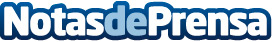 El último genio de Got Talent España, Samuel Martí, vuelve a brillar en un Talent Show esta vez en MiamiEl joven bailarín español Samuel Martí, se ha convertido con tan solo veinte años en uno de los referentes del panorama artístico. Su vocación por las danzas urbanas despertó a temprana edad lo que le ha dado las tablas suficientes para llegar al dulce momento profesional en el que se encuentraDatos de contacto:Prensa Samuel Martíwww.samuelmarti.com+34 647 196 260Nota de prensa publicada en: https://www.notasdeprensa.es/el-ultimo-genio-de-got-talent-espana-samuel Categorias: Internacional Nacional Artes Visuales Artes Escénicas Música Sociedad Televisión y Radio http://www.notasdeprensa.es